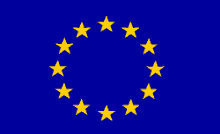 Pôdohospodárska platobná agentúra					Ministerstvo pôdohospodárstva a rozvoja vidieka Slovenskej republiky			Európska úniaVÝZVA NA PREDKLADANIE ŽIADOSTÍ O NENÁVRATNÝ FINANČNÝ PRÍSPEVOK z programu rozvoja vidieka slovenskej republiky 2007 – 2013 				Číslo výzvy: 	2013/PRV/31 – aktualizácia č. 1Pôdohospodárska platobná agentúra (ďalej len „PPA“) na základe súhlasu Ministerstva pôdohospodárstva a rozvoja vidieka SR (ďalej len „MPRV SR“) ako riadiaceho orgánu, ktorý je zodpovedný za riadenie a vykonávanie Programu rozvoja vidieka SR 2007 – 2013 vyhlasuje v zmysle ustanovení zákona č. 528/2008 Z.z. v znení neskorších predpisov výzvu na predkladanie Žiadostí o poskytnutie nenávratného finančného príspevku z Programu rozvoja vidieka SR 2007 – 2013 (ďalej len „Výzva“),pre opatrenie  2.1 Obnova potenciálu lesného hospodárstva a zavedenie preventívnych opatrenív termíne  od 03.02.2014 do 30.04.2014 RozpočetIndikatívny finančný rámec disponibilných finančných prostriedkov pre Výzvu č. 2013/PRV/31 je 24 224 022,00 EUR, z toho pre:Cieľ Konvergencia: 22 824 022,00 EUROblasti mimo cieľa Konvergencia: 1 400 000,00 EURKonečný prijímateľ (oprávnený žiadateľ)Fyzické a právnické osoby obhospodarujúce lesy vo vlastníctve:súkromných vlastníkov a ich združení;obcí a ich združení;cirkvi, ktorej majetok možno podľa právneho poriadku SR považovať za súkromný, pokiaľ ide o jeho správu a nakladanie s ním. Vlastník má práva a povinnosti zakotvené v obchodnom zákonníku;štátu. Minimálne výdavky na jednu ŽoNFP  sú 5 000 EUR a maximálne 700 000 EUR.Intenzita pomociVýšku pomoci z EPFRV a národných zdrojov upravuje článok 70 nariadenia Rady (ES)č. 1698/2005. Platba je pri dodržaní stanovených podmienok poskytovaná v plnej výške z verejných zdrojov.Maximálna výška pomoci z celkových oprávnených výdavkov:– 100 % (80 % EÚ a 20 % SR) pre oblasti cieľa Konvergencia;– 100 % (55 % EÚ a 45 % SR) pre Ostatné oblasti.Ak žiadateľ s výmerou lesa do 100 000 ha realizuje projekt na zmiešanom území (v oblasti cieľa Konvergencie aj v Ostatných oblastiach) podáva dva projekty – zvlášť na cieľ Konvergencie a zvlášť na Ostatné oblasti, avšak suma spolu oboch žiadostí musí byť v rozpätí minimálnej a maximálnej výšky oprávnených výdavkov na jeden projekt. Ak žiadateľ s výmerou lesa nad 100 000 ha realizuje projekt na zmiešanom území (v oblasti cieľa Konvergencie aj v Ostatných oblastiach) podáva dva projekty – zvlášť na cieľ Konvergencie a zvlášť na Ostatné oblasti, suma každej žiadostí musí byť v rozpätí minimálnej a maximálnej výšky oprávnených výdavkov na jeden projekt.Oprávnenosť a rozsah činností realizácie projektu  Oprávnené sú všetky činnosti, ktoré sú v súlade s cieľmi opatrenia a príslušnými právnymipredpismi EÚ.realizácia projektov ozdravných opatrení v lesoch poškodených biotickými a abiotickými a antropogénnymi škodlivými prírodnými činiteľmi;obnova lesných porastov, ochrana, ošetrovanie a výchova lesov v lesoch poškodených biotickými a abiotickými a antropogénnymi škodlivými činiteľmi;výstavba, dostavba, prestavba a rekonštrukcia lesných ciest v rámci protipožiarnych a ozdravných opatrení; výstavba, rekonštrukcia, opravy a údržba protipožiarnych nádrží;budovanie protipožiarnych pásov a priesekov; ich čistenie a údržba;budovanie a prevádzka protipožiarnych monitorovacích a výstražných systémov.Nadväznosti navrhovaných opatreníNavrhované opatrenia sú v súlade s kľúčovým opatrením 9 Akčného plánu EÚ v oblasti lesného hospodárstva KOM (2006) 302 z 15. júna 2006.Navrhované opatrenia vychádzajú s ustanovení § 28 zákona 326/2005 Z. z. o lesoch a zákona č. 314/2001 Z. z. o ochrane pred požiarmi v znení neskorších predpisov a vyhlášky Ministerstva vnútra SR č. 121/2002 Z. z. o požiarnej prevencii v znení neskorších predpisov a budú realizované v lesných oblastiach a podoblastiach s vysokým, resp. stredným stupňom ohrozenia požiarmi, ktoré sú taxatívne stanovené vo vyhláške MP SR č. 453/2006 Z. z. o hospodárskej úprave lesa a ochrane lesa. V prípade, ak sa projekt dotýka záujmov ochrany prírody v zmysle zákona č. 543/2002 Z.z. o ochrane prírody a krajiny, súčasťou žiadosti (projektu) je aj súhlasné stanovisko príslušného orgánu ochrany prírody.Oprávnenosť výdavkov realizácie projektu:Oprávnený výdavok musí byť zo strany žiadateľa vynaložený v oprávnenom období. Za oprávnené obdobie je považované obdobie odo dňa vyhlásenia výzvy na predkladanie žiadostí o nenávratný finančný príspevok (ďalej len „ŽoNFP“) pre toto opatrenie. Oprávnené výdavky musia spĺňať všeobecné podmienky oprávnenosti výdavkov, ktoré sú uvedené v kapitole 2  Príručky pre žiadateľa o poskytnutie nenávratného finančného príspevku z Programu rozvoja vidieka SR 2007 – 2013 pre 3. výzvu na predkladanie žiadostí o nenávratný finančný príspevok  na opatrenie 2.1 Obnova potenciálu lesného hospodárstva a zavedenie preventívnych opatrení (ďalej len „Príručka“). Všeobecné podmienky oprávnenosti výdavkov:výdavky sú v súlade s legislatívou EÚ a SR;výdavky musia byť schválené a potvrdené zmluvou o poskytnutí NFP, musia byť primerané a musia byť vynaložené v súlade s princípmi hospodárnosti, efektívnosti a účelnosti;výdavky musia byť identifikovateľné a preukázateľné a musia byť doložené účtovnými záznamami, ktoré sú riadne evidované u prijímateľa v súlade s platnými právnymi predpismi.výdavky musia byť uhradené zo strany prijímateľa pred ich deklarovaním PPA v rámci ŽoP (priebežná ŽoP, záverečná ŽoP).Kritéria pre uznateľnosť výdavkovOprávnené výdavky (s výnimkou obmedzení citovaných v rámci neoprávnených výdavkov)výdavky na vlastný sadbový materiál lesných drevín maximálne do výšky ceny obvyklej v mieste realizácie projektu;investície do dlhodobého hmotného a nehmotného majetku (v zmysle zákona č. 431/2002 Z. z. v znení neskorších predpisov) – výdavky na výstavbu, dokončenie, rekonštrukciu a prestavbu lesných ciest, výstavbu a rekonštrukciu protipožiarnych nádrží, vybudovanie zariadení a technológií protipožiarnych a monitorovacích systémov;prevádzkové výdavky  a služby (materiálové náklady; služby a ostatné priame náklady súvisiace s realizáciou projektov obnovy lesa a projektov ozdravných opatrení. )Oprávnenosť miesta realizácie projektu: Za oprávnené miesto realizácie projektu je považované celé územie Slovenskej republiky, ktoré je rozdelené na oblasti cieľa Konvergencia a na oblasti mimo cieľa Konvergencia. Oblasti cieľa Konvergencia sú: Západné Slovensko (Trnavský kraj, Nitriansky kraj, Trenčiansky kraj), Stredné Slovensko: (Banskobystrický kraj, Žilinský kraj) a Východné Slovensko (Košický kraj, Prešovský kraj). Oblasti mimo cieľa Konvergencia zahŕňajú územie Bratislavského kraja.Časová oprávnenosť realizácie projektu: Žiadateľ môže predložiť žiadosť o platbu (ďalej len „ŽoP“) 1x ročne, pričom poslednú ŽoP musí predložiť  najneskôr do 30.06.2015.Kritériá pre posúdenie projektov:Kritériá spôsobilostiOprávnenosť projektov na financovanie z PRV je podmienená splnením všetkých nasledovných kritérií spôsobilosti stanovených pre toto opatrenie:Investície sa musia realizovať na území Slovenska.Žiadateľ nemá záväzky voči štátu po lehote splatnosti; voči žiadateľovi a na majetok, ktorý je predmetom projektu, nie je vedený výkon rozhodnutia. Preukazuje sa formou čestného vyhlásenia pri ŽoNFP, že má vysporiadané finančné vzťahy so štátnym rozpočtom, a potvrdením miestne príslušného správcu dane, nie starším ako tri mesiace, že žiadateľ nemá daňové nedoplatky a ďalšími dokladmi uvedenými v povinných prílohách žiadosti o NFP.3Žiadateľ nemá evidované nedoplatky poistného na zdravotné poistenie, sociálne poistenie a príspevkov na starobné dôchodkové poistenie (splátkový kalendár potvrdený veriteľom sa akceptuje). Preukazuje sa pri ŽoNFP potvrdením Sociálnej poisťovne a každej zdravotnej poisťovne, nie starším ako tri mesiace).Žiadateľ s výmerou obhospodarovanej lesnej pôdy menšou alebo rovnou 100 000 ha môže predložiť maximálne 1 ŽoNFP v rámci jedného výberového kola zverejneného vo výzve na predkladanie ŽoNFP pre toto opatrenie. Uvedené neplatí, ak tento žiadateľ predloží zvlášť 1 ŽoNFP pre cieľ Konvergencia a zvlášť 1 ŽoNFP pre oblasti mimo cieľa Konvergencia. Súčet oprávnených výdavkov v takto podaných 2 ŽoNFP nesmie prekročiť maximálne oprávnené výdavky.Žiadateľ s výmerou obhospodarovanej lesnej pôdy väčšou ako 100 000 ha môže podať maximálne 6 ŽoNFP, z toho ľubovoľný počet za cieľ Konvergencia a za oblasti mimo cieľa Konvergencia. Každá takto podaná ŽoNFP môže byť do výšky maximálnych oprávnených výdavkov.Žiadateľ nie je v likvidácii; nie je voči nemu vedené konkurzné konanie; nie je v konkurze, v reštrukturalizácii a nebol voči nemu zamietnutý návrh na vyhlásenie konkurzu pre nedostatok majetku - preukazuje sa pri ŽoNFP potvrdením príslušného konkurzného súdu, nie starším ako tri mesiace; neporušil v predchádzajúcich 3 rokoch zákaz nelegálneho zamestnávania. Preukazuje sa pri ŽoNFP potvrdením príslušného inšpektorátu práce, nie starším ako tri mesiace.Investícia sa musí využívať najmenej päť rokov po podpise zmluvy o poskytnutí nenávratného finančného príspevku, pričom nesmie prejsť podstatnou zmenou, ktorá:ovplyvní jej povahu alebo podmienky využívania alebo neoprávnene zvýhodní akýkoľvek podnik alebo verejný subjekt,vyplýva buď zo zmeny povahy vlastníctva položky infraštruktúry alebo ukončenia alebo premiestnenia výrobnej činnosti, pričom premiestnenie hnuteľnej veci (stroj, manipulačná technika, mobilné technologické zariadenie a pod.) na inú prevádzku žiadateľa v rámci oblastí toho istého cieľa sa za podstatnú zmenu nepovažuje.Žiadateľ môže predložiť žiadosť o platbu (ďalej len „ŽoP“) 1x ročne, pričom poslednú ŽoP musí predložiť  najneskôr do 30.06.2015.Žiadateľ musí deklarovať, že obhospodaruje les, resp. v prípade stavebných investícií preukázať vlastníctvo, resp. iný právny vzťah k predmetu projektu oprávňujúci užívať predmet projektu, pretrvávajúci najmenej šesť rokov po predložení ŽoNFP s výnimkou špecifických prípadov (nepreukazuje sa, ak bolo vydané právoplatné stavebné povolenie). Preukazuje sa pri predložení ŽoNFP. V prípade nákupu pozemkov pod stavbami, ktorých technické zhodnotenie je predmetom projektu a nákupu pozemkov (časti určenej na výstavbu, ktorá je predmetom projektu), žiadateľ preukáže vlastnícky vzťah pri prvej ŽoP, ktorá súvisí s nadobudnutím príslušného pozemku. V prípade výstavby objektov sa uvedené kritérium preukazuje pri podaní prvej ŽoP po skolaudovaní stavby.Žiadateľ musí deklarovať, že pre každý vybraný projekt sa použije iba jeden zdroj financovania z EÚ alebo z národných zdrojov. Preukazuje sa pri ŽoNFP formou čestného vyhlásenia.Všetky projekty podporovateľných lesníckych činností vyhotovuje odborne spôsobilá fyzická osoba (spôsobilá na výkon činností odborného lesného hospodára) alebo odborne spôsobilá právnická osoba (s predmetom činnosti v oblasti lesníctva). Preukazuje sa pri ŽoNFP.Projekty ozdravných opatrení a projekty obnovy lesa odsúhlasuje svojím stanoviskom Národné lesnícke centrum Zvolen alebo Obvodný lesný úrad (ďalej len „OLÚ“), ( stačí jedno stanovisko) . Národné lesnícke centrum Zvolen alebo OLÚ ( resp. jeho právny nástupca) vo svojom stanovisku posúdi odbornú stránku projektov ozdravných opatrení a projektov obnovy lesa. Zároveň sa vyjadrí, či uvedené aktivity súvisia resp. nadväzujú na prírodnú katastrofu. Preukazuje sa pri ŽoNFP.V prípade, že projekt obsahuje protipožiarne opatrenia ( cesty, nádrže a pod.) žiadateľ predkladá potvrdenie Národného lesnícke centra Zvolen, či je investícia výhradne v oblasti s vysokým resp. stredným stupňom ohrozenia ( resp. v obidvoch oblastiach ). Preukazuje sa pri ŽoNFP. V prípade, ak sa projekt dotýka záujmov ochrany prírody v zmysle zákona č. 543/2002 Z. z. o ochrane prírody a krajiny v znení neskorších predpisov, súčasťou žiadosti je aj súhlasné stanovisko príslušného orgánu štátnej správy ochrany prírody. Preukazuje sa pri ŽoNFP.Podpora sa poskytne len tým pozemkovým spoločenstvám podľa zákona č. 97/2013 Z. z., ktoré majú právnu subjektivitu (§4) a združeniam (obchodným spoločnostiam) vlastníkov neštátnych lesov vytvoreným podľa Obchodného zákonníka alebo združeniam vlastníkov lesov podľa Občianskeho zákonníka (§ 20 f a nasl.). Preukazuje sa pri ŽoNFP.V prípade ak prenajímateľom lesného majetku, resp. subjektom, ktorý zveril do správy lesný majetok je Slovenská republika, Slovenský pozemkový fond, obec, cirkev a tieto lesné pozemky sú žiadateľovi prenajaté, resp. zverené do správy na dobu neurčitú, takéto zmluvy, resp. zverenie do správy bude Pôdohospodárska platobná agentúra akceptovať.Bodovacie kritériá Podrobne rozpísané hodnotenie kvality projektu realizácie s príslušnými bodmi za jednotlivé kritériá, podrobnejší rozpis oprávnených činností, kritérií spôsobilosti a bodovacích kritérií je uvedený v Príručke pre žiadateľa o poskytnutie nenávratného finančného príspevku z Programu rozvoja vidieka SR 2007 – 2013 pre 3. výzvu na predkladanie žiadostí o nenávratný finančný príspevok na opatrenie 2.1 Obnova potenciálu lesného hospodárstva a zavedenie preventívnych opatrení (ďalej len „Príručka“), ktorá tvorí prílohu tejto výzvy.Ďalšie podmienky poskytnutia nenávratného finančného príspevku:ŽoNFP sa prijímajú na predpísanom tlačive zverejnenom na webovom sídle PPA: www.apa.sk. Pre vypracovanie ŽoNFP a pre ich administráciu platia ustanovenia uvedené v tejto Príručke. Prípadné zmeny informácií zverejnených vo výzve alebo v Príručke počas zverejnenia výzvy sa môžu týkať len výkladu a vysvetlenia informácií uvedených vo výzve alebo Príručke. Zmeny budú zverejňované formou oznámenia na webovom sídle PPA: www.apa.sk. ŽoNFP sa podáva počas lehoty uvedenej v tejto výzve. PPA prijíma kompletné ŽoNFP poštou alebo priamo v podateľni PPA na adrese : Pôdohospodárska platobná agentúra, Dobrovičova 12, 815 26 Bratislava.ŽoNFP sa predkladá v jednom originálnom vyhotovení,  podpísaná  štatutárnym zástupcom  žiadateľa alebo  osobou úradne splnomocnenou štatutárnym orgánom žiadateľa spolu so všetkými povinnými  prílohami v zalepenej obálke/balíku s uvedením čísla výzvy,  názvu žiadateľa a názvu opatrenia umiestneným v ľavom hornom rohu obálky. V pravom dolnom rohu obálky bude napísané „ Neotvárať“.  Ak žiadateľ ŽoNFP sa predkladá v balíku na ktorom nie je jasne vyznačená pečiatka odosielajúcej pošty, žiadateľ bude vyzvaný PPA na predloženie dokladu z príslušnej pošty o odoslaní  zásielky. PPA prijíma a následne registruje len ŽoNFP, ktoré obsahujú všetky náležitosti (povinné prílohy), uvedené v časti  D. Povinné Prílohy projektu pri podaní žiadosti. ŽoNFP spolu s Tabuľkovou časťou projektu vo formáte Excel žiadateľ predkladá 1x v tlačenej a 1x v elektronickej verzii. Poradie predložených príloh musí súhlasiť s poradím uvedeným v zozname povinných príloh, ktorý je súčasťou formuláru ŽoNFP. Pri osobnom doručení do podateľne ústredia PPA dátum na pečiatke podateľne ústredia PPA, nesmie byť vyšší, ako dátum stanovený za posledný deň prijímania ŽoNFP na PPA. Pri doručení poštou je rozhodujúci dátum pečiatky pošty na obálke/balíku. Dátum  poštovej  pečiatky nesmie byť vyšší, ako dátum stanovený za posledný deň prijímania ŽoNFP na PPA. PPA akceptuje uvedený dátum iba v prípade, ak takto podaná ŽoNFP bola prijatá podateľňou ústredia PPA najneskôr do 10-teho  kalendárneho dňa (vrátane dňa podania ŽoNFP na pošte) ) od dátumu stanoveného ako posledný deň prijímania ŽoNFP.Ak žiadateľ predkladá  ŽoNFP  v balíku na ktorom nie je jasne vyznačená pečiatka s uvedením dátumu odosielajúcej pošty, žiadateľ bude vyzvaný PPA na predloženie dokladu z príslušnej pošty o odoslaní  zásielky. PPA odporúča žiadateľom zasielať  balík doporučenou zásielkou. Takto zasielané zásielky je možné  podľa čísla a dátumu  podania overiť na stránke Slovenskej pošty http://tandt.posta.sk/ŽoNFP doručené na PPA po uvedených termínoch budú  žiadateľovi vrátené späť.PPA si vyhradzuje právo dodatočného vyžiadania ďalších informácií (objasnenia nezrovnalostí) od konečného prijímateľa/žiadateľa v závislosti od charakteru projektu. Lehota na predloženie týchto informácií bude uverejnená vo výzve na doplnenie ďalších informácií a to do 10-tich pracovných dní odo dňa doručenia výzvy osobne alebo poštou na adresu určenú vo výzve na doplnenie ďalších informácií, pričom pre posúdenie včasného doručenia ďalších informácií (údajov) platia rovnaké podmienky, ako pri prijímaní ŽoNFP. ŽoNFP sa zoradia podľa počtu dosiahnutých bodov v zmysle bodovacích kritérií a vytvorí sa hranica finančných možností (posúdi sa súčet finančných požiadaviek všetkých zoradených ŽoNFP s finančnými možnosťami, t. j. finančným limitom na kontrahovanie stanovenom vo výzve).Upozornenie:Žiadateľ je povinný pri obstarávaní tovarov, stavebných prác a služieb postupovať v súlade so zákonom č. 25/2006 Z.z. v znení neskorších predpisov, ďalej len „Zákon o VO“ a v súlade s  Usmernením postupu žiadateľov pri obstarávaní tovarov, stavebných prác a služieb, stanoveným v Príručke, v kapitole 4 Usmernenie postupu žiadateľov pri obstarávaní tovarov, stavebných prác a služieb. Žiadateľ je povinný začať realizovať obstarávanie tovarov, stavebných prác a služieb najskôr v deň vyhlásenia výzvy na toto opatrenie.V závislosti na použitej metóde a postupe verejného obstarávania je žiadateľ povinný predložiť kompletnú dokumentáciu vzťahujúcu sa na verejné obstarávanie, ktorá tvorí súčasť povinných príloh v rámci ŽoNFP.Doklady súvisiace s obstarávaním tovarov, stavebných prác a služieb musia byť v súlade s údajmi uvedenými v projektovej dokumentácii.Pri zaraďovaní zákazky pred vyhlásením verejného obstarávania žiadateľ postupuje v zmysle definície predmetu zákazky stanovenej v § 3 Zákona o VO.V prípade, ak žiadateľ na vyhodnotenie ponúk použije aj iné kritéria ako je najnižšia cena, cena musí v rámci bodovacích kritérií predstavovať hodnotu minimálne 80 %.Žiadateľ je povinný dodržiavať pravidlá týkajúce sa konfliktu záujmov súvislosti so zadávaním zákaziek  na dodanie tovaru, uskutočnenie stavebných prác, poskytnutím služieb a uzatvorením zmlúv súvisiacich s týmito zákazkami. Pravidlá sú podrobne uvedené v  Príručke, v kapitole 4 Usmernenie postupu žiadateľov pri obstarávaní tovarov, stavebných prác a služieb – Konflikt záujmov.Pred podpísaním Zmluvy o poskytnutí nenávratného finančného príspevku z Programu rozvoja vidieka SR 2007 – 2013 neexistuje právny nárok na poskytnutie nenávratného finančného príspevku.Suma finančných prostriedkov z verejných zdrojov požadovaná žiadateľom vo formulári ŽoNFP v deň jej predloženia na PPA je konečná, a nie je možné ju v rámci procesu spracovávania dodatočne zvyšovať –  to platí aj v prípade, že sa sumy zmenia na základe obstarávania tovarov, stavebných prác a služieb.Neoprávnené výdavky  je žiadateľ povinný z požadovanej sumy odčleniť. PPA nebude akceptovať žiadosti o zmenu v ŽoNFP ovplyvňujúce jej bodové hodnotenie smerom nahor.Žiadatelia môžu realizovať projekt aj pred uzatvorením zmluvy o poskytnutí nenávratného finančného príspevku, znášajú však riziko, že projekt na financovanie z PRV SR 2007 – 2013 nebude schválený. V rámci opatrenia sa ŽoNFP zoradia podľa počtu dosiahnutých bodov v zmysle bodovacích kritérií 1 až 6 a vytvorí sa hranica finančných možností (posúdi sa súčet finančných požiadaviek všetkých zoradených ŽoNFP s finančnými možnosťami, t.j. finančným limitom na kontrahovanie stanovenom vo výzve).V prípade, ak hranica finančných možností bude vyššia ako finančný limit na kontrahovanie stanovený vo výzve, PPA bude bodovacie kritérium č. 7 vyhodnocovať len v projektoch, ktoré dosiahli hranicu v bodovacích kritériách 1 až 6 -  46 bodov.Kontaktné údaje a spôsob komunikácie:Prípadné ďalšie informácie je možné získať na tel. č. 02/52733800, e–mail: zelmira.milkova@apa.sk. Všetky informácie o adresách a telefónych číslach získate na http://www.apa.sk. Žiadosti o poskytnutie informácií v zmysle zákona č. 211/2000 Z. z. o slobodnom prístupe k informáciám a o zmene a doplnení niektorých zákonov v znení neskorších predpisov adresujte na kanceláriu generálneho riaditeľa PPA, Dobrovičova 12, 815 26 Bratislava. PPA bude reagovať v zmysle zákona č. 211/2000 Z. z na otázky, na ktoré je možné odpovedať informáciami zverejnenými na webovom sídle PPA len odkazmi na príslušné zverejnené dokumenty. V procese vyhodnocovania žiadostí PPA neposkytne informácie o stave vyhodnocovania žiadostí. O konečnom výsledku vyhodnotenia ŽoNFP bude žiadateľ písomne informovaný. Odpovede poskytnuté žiadateľovi telefonicky ústnou formou, pokiaľ neboli spracované do písomnej podoby, nemožno považovať za záväzné a žiadateľ sa na ne nemôže odvolať. V Bratislave 31.01.2014        MVDr. Stanislav Grobár generálny riaditeľP. č.KritériumBodyPoznámka1.Projekt sa realizuje v okrese s priemernou mierou evidovanej nezamestnanosti v roku 2012: Pozri prílohu č. 2 tejto príručky „Priemerná miera evidovanej nezamestnanosti 2012“. V prípade, ak sa projekt realizuje vo viacerých okresoch, body sa pridelia na základe nezamestnanosti vypočítanej aritmetickým priemerom z údajov nezamestnanosti všetkých okresov, kde sa projekt realizuje.1.do 15 % vrátane3Pozri prílohu č. 2 tejto príručky „Priemerná miera evidovanej nezamestnanosti 2012“. V prípade, ak sa projekt realizuje vo viacerých okresoch, body sa pridelia na základe nezamestnanosti vypočítanej aritmetickým priemerom z údajov nezamestnanosti všetkých okresov, kde sa projekt realizuje.1.do 30 % vrátane 4Pozri prílohu č. 2 tejto príručky „Priemerná miera evidovanej nezamestnanosti 2012“. V prípade, ak sa projekt realizuje vo viacerých okresoch, body sa pridelia na základe nezamestnanosti vypočítanej aritmetickým priemerom z údajov nezamestnanosti všetkých okresov, kde sa projekt realizuje.1.nad 30 %5Pozri prílohu č. 2 tejto príručky „Priemerná miera evidovanej nezamestnanosti 2012“. V prípade, ak sa projekt realizuje vo viacerých okresoch, body sa pridelia na základe nezamestnanosti vypočítanej aritmetickým priemerom z údajov nezamestnanosti všetkých okresov, kde sa projekt realizuje.2.Podiel oprávnených výdavkov na obnovu lesa na celkových oprávnených výdavkoch v projekte  je2.vyšší 50% 282.od 45-50% vrátane252.od 40- 45% vrátane232.od 35-40% vrátane212.od 30-35% vrátane192.od 25-30% vrátane172.od 20-25% vrátane152.od 10 -20% vrátane142.od 1 do 10% vrátane132.od 0,01% do 1% vrátane103.Projekt:Maximálny počet bodov je 21. Pri výbere bodovaného druhu oprávnených výdavkov  sa za bodované výdavky  považujú žiadané oprávnené výdavky  na prevažujúci druh investície (okrem výdavkov  na obnovu lesa, bodovacie kritérium v písm. a) sa uplatnia pri výdavkoch na obnovu lesa nad 75 % oprávnených výdavkov ), t. j. investície, ktorej žiadané oprávnené výdavky sú najvyššie.  Body sa nesčítavajú ani sa nerobí priemer v rámci jednotlivých druhov bodovaných výdavkov. Body sa prideľujú nezávisle od bodovacieho kritéria č. 2.V písm. c), d), f) a h) sa pre uplatnenie tohto kritéria za výdavky na výstavbu považujú aj výdavky na výstavbu, dostavbu, prestavbu a  rekonštrukciu. 3.je zameraný  prioritne na obnovu lesa , pričom  výdavky na  obnovu lesa  predstavujú viac  ako 75 % celkových oprávnených výdavkov 21Maximálny počet bodov je 21. Pri výbere bodovaného druhu oprávnených výdavkov  sa za bodované výdavky  považujú žiadané oprávnené výdavky  na prevažujúci druh investície (okrem výdavkov  na obnovu lesa, bodovacie kritérium v písm. a) sa uplatnia pri výdavkoch na obnovu lesa nad 75 % oprávnených výdavkov ), t. j. investície, ktorej žiadané oprávnené výdavky sú najvyššie.  Body sa nesčítavajú ani sa nerobí priemer v rámci jednotlivých druhov bodovaných výdavkov. Body sa prideľujú nezávisle od bodovacieho kritéria č. 2.V písm. c), d), f) a h) sa pre uplatnenie tohto kritéria za výdavky na výstavbu považujú aj výdavky na výstavbu, dostavbu, prestavbu a  rekonštrukciu. 3.zahŕňa realizáciu ozdravných opatrení v lesoch poškodených biotickými, abiotickými alebo antropogénnymi škodlivými prírodnými činiteľmi18Maximálny počet bodov je 21. Pri výbere bodovaného druhu oprávnených výdavkov  sa za bodované výdavky  považujú žiadané oprávnené výdavky  na prevažujúci druh investície (okrem výdavkov  na obnovu lesa, bodovacie kritérium v písm. a) sa uplatnia pri výdavkoch na obnovu lesa nad 75 % oprávnených výdavkov ), t. j. investície, ktorej žiadané oprávnené výdavky sú najvyššie.  Body sa nesčítavajú ani sa nerobí priemer v rámci jednotlivých druhov bodovaných výdavkov. Body sa prideľujú nezávisle od bodovacieho kritéria č. 2.V písm. c), d), f) a h) sa pre uplatnenie tohto kritéria za výdavky na výstavbu považujú aj výdavky na výstavbu, dostavbu, prestavbu a  rekonštrukciu. 3.zahŕňa aj oprávnené výdavky na výstavbu lesných ciest v lesoch s vysokým stupňom ohrozenia požiarom, 15Maximálny počet bodov je 21. Pri výbere bodovaného druhu oprávnených výdavkov  sa za bodované výdavky  považujú žiadané oprávnené výdavky  na prevažujúci druh investície (okrem výdavkov  na obnovu lesa, bodovacie kritérium v písm. a) sa uplatnia pri výdavkoch na obnovu lesa nad 75 % oprávnených výdavkov ), t. j. investície, ktorej žiadané oprávnené výdavky sú najvyššie.  Body sa nesčítavajú ani sa nerobí priemer v rámci jednotlivých druhov bodovaných výdavkov. Body sa prideľujú nezávisle od bodovacieho kritéria č. 2.V písm. c), d), f) a h) sa pre uplatnenie tohto kritéria za výdavky na výstavbu považujú aj výdavky na výstavbu, dostavbu, prestavbu a  rekonštrukciu. 3.zahŕňa oprávnené  výdavky na výstavbu lesných ciest v lesoch so stredným stupňom ohrozenia požiarom 12Maximálny počet bodov je 21. Pri výbere bodovaného druhu oprávnených výdavkov  sa za bodované výdavky  považujú žiadané oprávnené výdavky  na prevažujúci druh investície (okrem výdavkov  na obnovu lesa, bodovacie kritérium v písm. a) sa uplatnia pri výdavkoch na obnovu lesa nad 75 % oprávnených výdavkov ), t. j. investície, ktorej žiadané oprávnené výdavky sú najvyššie.  Body sa nesčítavajú ani sa nerobí priemer v rámci jednotlivých druhov bodovaných výdavkov. Body sa prideľujú nezávisle od bodovacieho kritéria č. 2.V písm. c), d), f) a h) sa pre uplatnenie tohto kritéria za výdavky na výstavbu považujú aj výdavky na výstavbu, dostavbu, prestavbu a  rekonštrukciu. 3.zahŕňa oprávnené výdavky na protipožiarne monitorovacie systémy v lesoch s vysokým stupňom ohrozenia požiarom9Maximálny počet bodov je 21. Pri výbere bodovaného druhu oprávnených výdavkov  sa za bodované výdavky  považujú žiadané oprávnené výdavky  na prevažujúci druh investície (okrem výdavkov  na obnovu lesa, bodovacie kritérium v písm. a) sa uplatnia pri výdavkoch na obnovu lesa nad 75 % oprávnených výdavkov ), t. j. investície, ktorej žiadané oprávnené výdavky sú najvyššie.  Body sa nesčítavajú ani sa nerobí priemer v rámci jednotlivých druhov bodovaných výdavkov. Body sa prideľujú nezávisle od bodovacieho kritéria č. 2.V písm. c), d), f) a h) sa pre uplatnenie tohto kritéria za výdavky na výstavbu považujú aj výdavky na výstavbu, dostavbu, prestavbu a  rekonštrukciu. 3.zahŕňa oprávnené výdavky na výstavbu protipožiarnych nádrží a iných protipožiarnych opatrení v lesoch s vysokým stupňom ohrozenia požiarom6Maximálny počet bodov je 21. Pri výbere bodovaného druhu oprávnených výdavkov  sa za bodované výdavky  považujú žiadané oprávnené výdavky  na prevažujúci druh investície (okrem výdavkov  na obnovu lesa, bodovacie kritérium v písm. a) sa uplatnia pri výdavkoch na obnovu lesa nad 75 % oprávnených výdavkov ), t. j. investície, ktorej žiadané oprávnené výdavky sú najvyššie.  Body sa nesčítavajú ani sa nerobí priemer v rámci jednotlivých druhov bodovaných výdavkov. Body sa prideľujú nezávisle od bodovacieho kritéria č. 2.V písm. c), d), f) a h) sa pre uplatnenie tohto kritéria za výdavky na výstavbu považujú aj výdavky na výstavbu, dostavbu, prestavbu a  rekonštrukciu. 3.zahŕňa oprávnené výdavky na protipožiarne monitorovacie systémy v lesoch so stredným stupňom ohrozenia požiarom3Maximálny počet bodov je 21. Pri výbere bodovaného druhu oprávnených výdavkov  sa za bodované výdavky  považujú žiadané oprávnené výdavky  na prevažujúci druh investície (okrem výdavkov  na obnovu lesa, bodovacie kritérium v písm. a) sa uplatnia pri výdavkoch na obnovu lesa nad 75 % oprávnených výdavkov ), t. j. investície, ktorej žiadané oprávnené výdavky sú najvyššie.  Body sa nesčítavajú ani sa nerobí priemer v rámci jednotlivých druhov bodovaných výdavkov. Body sa prideľujú nezávisle od bodovacieho kritéria č. 2.V písm. c), d), f) a h) sa pre uplatnenie tohto kritéria za výdavky na výstavbu považujú aj výdavky na výstavbu, dostavbu, prestavbu a  rekonštrukciu. 3.zahŕňa oprávnené výdavky na výstavbu protipožiarnych nádrží a iných protipožiarnych opatrení v lesoch so stredným stupňom ohrozenia požiarom1Maximálny počet bodov je 21. Pri výbere bodovaného druhu oprávnených výdavkov  sa za bodované výdavky  považujú žiadané oprávnené výdavky  na prevažujúci druh investície (okrem výdavkov  na obnovu lesa, bodovacie kritérium v písm. a) sa uplatnia pri výdavkoch na obnovu lesa nad 75 % oprávnených výdavkov ), t. j. investície, ktorej žiadané oprávnené výdavky sú najvyššie.  Body sa nesčítavajú ani sa nerobí priemer v rámci jednotlivých druhov bodovaných výdavkov. Body sa prideľujú nezávisle od bodovacieho kritéria č. 2.V písm. c), d), f) a h) sa pre uplatnenie tohto kritéria za výdavky na výstavbu považujú aj výdavky na výstavbu, dostavbu, prestavbu a  rekonštrukciu. 4.Žiadateľ hospodári v lesoch:Výmeru obhospodarovaného lesa a podiel smreka a buka potvrdí OLÚ resp. jeho právny nástupca.4.s prevahou smreka a buka (viac ako 50 % z celkovej výmery obhospodarovaných lesov),4Výmeru obhospodarovaného lesa a podiel smreka a buka potvrdí OLÚ resp. jeho právny nástupca.4.s prevahou iných drevín (viac ako 50 % z celkovej výmery obhospodarovaných lesov).2Výmeru obhospodarovaného lesa a podiel smreka a buka potvrdí OLÚ resp. jeho právny nástupca.5.Žiadateľ spĺňa aspoň jedno kritérium ekonomickej životaschopnosti2Platí pre aspoň jeden rok 2011 alebo 2012. Spôsob uplatňovania je uvedený nižšie.5.Žiadateľ spĺňa obidve kritériá ekonomickej životaschopnosti4Platí pre aspoň jeden rok 2011 alebo 2012. Spôsob uplatňovania je uvedený nižšie.6.Ekonomická primeranosť projektu v prepočte na výmeru lesa je:Platí pre aspoň jeden rok 2011 alebo 2012. Spôsob uplatňovania je uvedený nižšie.6.do 2000 EUR/ha vrátane6Ekonomická primeranosť sa vypočíta ako podiel výšky celkových žiadaných oprávnených výdavkov ku veľkosti obhospodarovanej plochy lesa žiadateľom. V prípade, že žiadateľ obhospodaruje viac ako 100 000 ha lesa, vynásobí sa počtom podaných projektov za žiadateľa.6.do 5000 EUR/ha vrátane4Ekonomická primeranosť sa vypočíta ako podiel výšky celkových žiadaných oprávnených výdavkov ku veľkosti obhospodarovanej plochy lesa žiadateľom. V prípade, že žiadateľ obhospodaruje viac ako 100 000 ha lesa, vynásobí sa počtom podaných projektov za žiadateľa.6.nad 5000 EUR/ha2Ekonomická primeranosť sa vypočíta ako podiel výšky celkových žiadaných oprávnených výdavkov ku veľkosti obhospodarovanej plochy lesa žiadateľom. V prípade, že žiadateľ obhospodaruje viac ako 100 000 ha lesa, vynásobí sa počtom podaných projektov za žiadateľa.7.Hodnotenie kvality projektu – kvalitatívne hodnoteniemax 32Hodnotenie 2 nezávislými hodnotiteľmi. Za každé podkritérium maximálne 4 body, spolu maximálne 32 bodov7.súlad projektu so strategickými dokumentmi lesného hospodárstvamax 32Hodnotenie 2 nezávislými hodnotiteľmi. Za každé podkritérium maximálne 4 body, spolu maximálne 32 bodov7.vhodnosť, účelnosť a komplexnosť projektumax 32Hodnotenie 2 nezávislými hodnotiteľmi. Za každé podkritérium maximálne 4 body, spolu maximálne 32 bodov7.spôsob realizácie projektu, ekologické aspekty riešenia projektu, použitie životnému prostrediu šetrných technológii  a metód riešenia max 32Hodnotenie 2 nezávislými hodnotiteľmi. Za každé podkritérium maximálne 4 body, spolu maximálne 32 bodov7.rozpočet a nákladová efektívnosť ,udržateľnosť projektu max 32Hodnotenie 2 nezávislými hodnotiteľmi. Za každé podkritérium maximálne 4 body, spolu maximálne 32 bodov7.administratívna, odborná a technická kapacitamax 32Hodnotenie 2 nezávislými hodnotiteľmi. Za každé podkritérium maximálne 4 body, spolu maximálne 32 bodovSpolu maximálneSpolu maximálne100